Daniel’s Seventy WeeksDaniel 9Read Daniel 9:24-27The following chart lays out the description of the seventy weeks from Daniel along with a few options regarding the most likely interpretations of this text.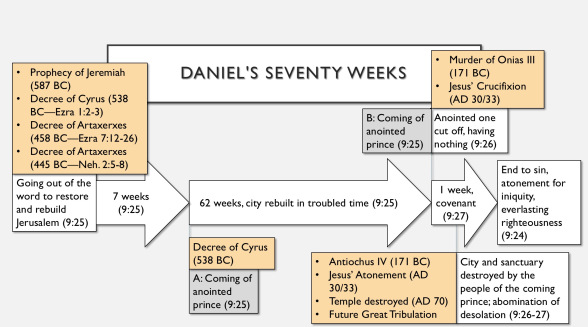 Pre-tribulational Premillennial View: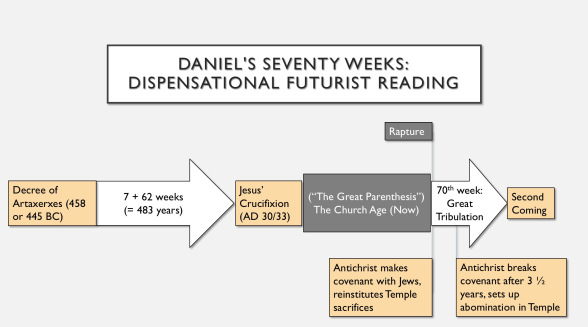 Amillennial View (Postmillennial):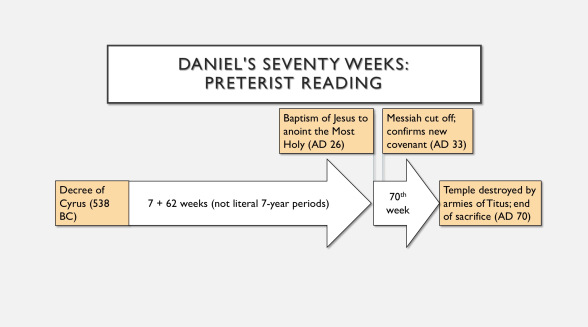 At this time, which of these views of Daniel’s 70 weeks do you find more persuasive?  Explain.____________________________________________________________________________________________________________________________________________________________________________________________________________________________________________________________________________________________________________________________________________________